CLIMATE JOBS NEW YORK IS HIRING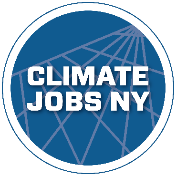 SENIOR RESEARCHER/POLICY ANALYISTClimate Jobs New York is hiring a Senior Researcher/Policy Analyst for work throughout New York State.  The Research will support Climate Jobs New York’s work to win high road labor standards for the growing offshore wind industry including major components of the supply chain, the Carbon Free and Healthy Schools Campaign, and other campaigns.  The Researcher will also develop and support legislative and policy initiatives on clean, green and renewable energy projects to support high road labor standards.  The position will also build and maintain relationships with other organizations doing policy and campaign work to create good union jobs in the clean and renewable energy sectors.Climate Jobs New York is a coalition of unions advocating for large-scale investments in clean and renewable energy built, manufactured and operated by union workers under union agreements.  CJNY is committed to reducing economic inequality by fighting for good union jobs and to a just transition by creating pathways for workers of color and workers displaced by the transition away from fossil fuels to careers in the renewable energy sector.Key Responsibilities include:Research, develop and implement comprehensive campaign tactics to support union CJNY and affiliate campaigns in the clean, green and renewable energy sectorsMonitor and develop policy and legislative initiatives to support CJNY and affiliate campaigns to win high road labor standards in the clean, green and renewable energy sectorsRepresent Climate Jobs NY and engage with environmental, environmental justice, clergy, social justice organizations and elected officials and governmental agenciesProduce fact sheets, talking points, background info, corporate profiles in support of CJNY campaign workMonitor and track industry trends, initiatives and policyQualifications:3-5 years research, policy, organizing or campaign experience on issue, political or labor campaignsA commitment to the labor movement, environmental justice, racial and gender equityExperience working on campaignsAbility to work with people of diverse backgrounds and in multi-cultural environmentsAbility to work independentlyAbility to work long and irregular hoursStrong verbal and written communications skillsCoalition experience a plusSpanish or Haitian Kreyol a plusThis is a full-time position that may require some throughout Long Island and New York City, and occasionally to Albany.  The salary range for this position is $75,000 - $90,000.  CJNY provides an excellent benefits package.To apply, please send a cover letter and resume to info@climatejobsny.orgCJNY is committed to equal opportunity, and encourages applicants of all ages, races, sexual orientations, genders, national origins, ethnicities, religions, and veteran status.  We encourage people from diverse backgrounds and experiences related to our core values and objectives to apply.